.SHUFFLE RIGHT, DIAGONAL ROCK, SHUFFLE LEFT, DIAGONAL ROCKTRAVELING TOE HEEL SWIVELS RIGHT, FLICKS, WEAVESTEP FORWARD, TAP & CLAP, STEP BACK, TAP & CLAP, ELVIS BENDY KNEESPOINT STEP RIGHT & LEFT, CHICKEN WALK FORWARD (SKATING STEP)STEP FLICK ¾ CIRCLE TO RIGHT (FINISH FACING 9:00)TAP HITCH, STEP TAP, STEP TAP, STEP FORWARD THEN SIDEREPEATStuck On Elvis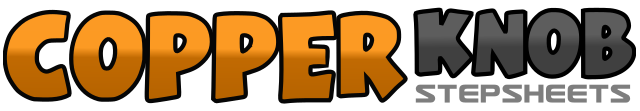 .......Count:48Wall:4Level:Improver.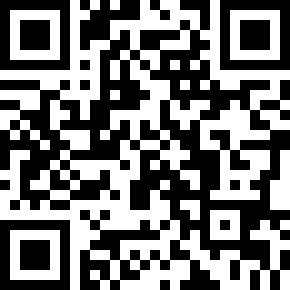 Choreographer:Bronya Bishorek (MY)Bronya Bishorek (MY)Bronya Bishorek (MY)Bronya Bishorek (MY)Bronya Bishorek (MY).Music:Stuck On You - Elvis PresleyStuck On You - Elvis PresleyStuck On You - Elvis PresleyStuck On You - Elvis PresleyStuck On You - Elvis Presley........1&2Shuffle right - right, left, right3-4Cross rock step left behind right, recover on right5&6Shuffle left - left, right, left7-8Cross rock step right behind left, recover on left1-4Swivel heels right pointing right toe towards floor, swivel toes right kicking right heel towards floor, repeat for 3-45-6Kick right leg twice towards right diagonal (2:00)7&8Step right behind left, step left next to right, cross right over left (facing 12:00)&1-2Step forward on left, tap right to right, clap&3-4Step back on right, tap left to left, clap5-6-7-8Bend both knees and lean hips to right, left, right, left, finish with weight on left foot1-2Point right toe forward, replace next to left3-4Point left toe forward, replace next to right5-8Step forward on ball of right swiveling to right diagonal, repeat on left, right, left1-2Walk a ¾ circle to your right, step forward with right, flick left behind3-8Repeat 1-2 three more times1-2Tap right toe next to left, hitch right knee3-4Step forward on right, tap left toe behind right heel5-6Step back on left, tap right toe next to left7-8Step forward on right, step left to left